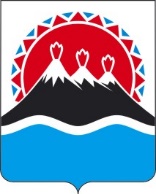 П О С Т А Н О В Л Е Н И ЕПРАВИТЕЛЬСТВА КАМЧАТСКОГО КРАЯг. Петропавловск-КамчатскийВ соответствии с Федеральным законом от 01.07.2011 № 170-ФЗ
«О техническом осмотре транспортных средств и о внесении изменений в отдельные законодательные акты Российской Федерации», Постановлением Правительства Российской Федерации от 15.09.2020 № 1434 «О проведении технического осмотра транспортных средств», приказом Федеральной антимонопольной службы от 30.06.2022 № 489/22 «Об утверждении Методики расчета предельного размера платы за проведение технического осмотра»ПРАВИТЕЛЬСТВО ПОСТАНОВЛЯЕТ:1. Установить предельные размеры платы за проведение технического осмотра транспортных средств на территории Камчатского края, согласно приложению.2. Признать утратившими силу:Постановление Правительства Камчатского края от 13.01.2012 № 39-П
«О предельных размерах платы за проведение технического осмотра транспортных средств в Камчатском крае»;Постановление Правительства Камчатского края от 22.06.2012 № 278-П
«О внесении изменения в приложение к Постановлению Правительства Камчатского края от 13.01.2012 № 39-П «О предельных размерах платы за проведение технического осмотра транспортных средств в Камчатском крае»;Постановление Правительства Камчатского края от 26.09.2013 № 416-П «О внесении изменения в приложение к Постановлению Правительства Камчатского края от 13.01.2012 № 39-П «О предельных размерах платы за проведение технического осмотра транспортных средств в Камчатском крае»;Постановление от 21.05.2015 № 180-П «О внесении изменений в Приложении к постановлению Камчатского края от 13.01.2012 № 39-П
«О предельных размерах платы за проведение технического осмотра транспортных средств в Камчатском крае».3. Настоящее постановление вступает в силу после дня его официального опубликования.Приложение к постановлению
Правительства Камчатского края
от [Дата регистрации] № [Номер документа]Предельный размер платы за проведение технического осмотра в зависимости от категории транспортного средства на территории Камчатского края[Дата регистрации]№[Номер документа]Об установлении предельных размеров платы за проведение технического осмотра транспортных средств на территории Камчатского краяПредседатель Правительства Камчатского края[горизонтальный штамп подписи 1]Е.А. Чекин№п/пТип транспортного средства
(категория транспортного средства)Норматив времени, мин.Предельный размер платы,
в рублях12341.Мототранспортные средства (L)10477,742.Легковые автомобили (М1)301 337,453.Автобусы, специализированные пассажирские транспортные средства:3.1.технически допустимая максимальная масса которых не превышает 5 тонн (М2)592 372,803.2.технически допустимая максимальная масса которых превышает 5 тонн (МЗ)722 834,624.Грузовые автомобили:4.1.имеющие технически допустимую максимальную массу не более 3,5 тонн (N1)321 417,314.2.имеющие технически допустимую максимальную массу свыше 3,5 тонн, но не более 12 тонн (N2)632 754,994.3.имеющие технически допустимую максимальную массу более 12 тонн (N3)682 962,015.Прицепы (полуприцепы):5.1.технически допустимая максимальная масса которых не более 0,75 тонн (О1)251 130,665.2.технически допустимая максимальная масса которых свыше 0,75 тонн, но не более 3,5 тонн (О2)251 130,665.3.технически допустимая максимальная масса которых свыше 3,5 тонн, но не более 10 тонн (О3)441 942,835.4.технически допустимая максимальная масса которых более 10 тонн (04)441 942,836.Специальные транспортные средства оперативных служб (на базе М1)32675,987.Специальные транспортные средства оперативных служб (на базе М2)592 211,1512348.Специальные транспортные средства оперативных служб (на базе М3)683 044,449.Специальные транспортные средства оперативных служб (на базе N1), транспортные средства – цистерны (на базе N1), транспортные средства – цистерны для перевозки и заправки сжиженных углеводородных газов (на базе N1), транспортные средства – фургоны (на базе N1), транспортные средства – фургоны, имеющие места для перевозки людей (на базе N1), автоэвакуаторы (на базе N1)34761,1110.Специальные транспортные средства оперативных служб (на базе N2), автоэвакуаторы (на базе N2), транспортные средства с грузоподъемными устройствами (на базе N2), транспортные средства – цистерны (на базе N2), транспортные средства – цистерны для перевозки и заправки сжиженных углеводородных газов (на базе N2), транспортные средства – фургоны (на базе N2), транспортные средства для перевозки пищевых продуктов (на базе N2)662 871,9011.Специальные транспортные средства оперативных служб (на базе N3), автоэвакуаторы (на базе N3), транспортные средства с грузоподъемными устройствами (на базе N3), транспортные средства – цистерны (на базе N3), транспортные средства – цистерны для перевозки и заправки сжиженных углеводородных газов (на базе N3), транспортные средства – фургоны (на базе N3), транспортные средства для перевозки пищевых продуктов (на базе N3)713 321,6212.Специальные транспортные средства оперативных служб (на базе О1, О2), транспортные средства – цистерны (на базе О1, О2), транспортные средства – цистерны для перевозки и заправки сжиженных углеводородных газов (на базе О1, О2), транспортные средства – фургоны (на базе О1, О2), транспортные средства для перевозки пищевых продуктов (на базе О1, О2)26464,3113.Специальные транспортные средства оперативных служб (на базе О3, О4), автоэвакуаторы (на базе О3, О4), транспортные средства с грузоподъемными устройствами (на базе О3, О4), цистерны, цистерны для перевозки и заправки сжиженных углеводородных газов (на базе О3, О4), фургоны (на базе О3, О4), транспортные средства для перевозки пищевых продуктов (на базе О3, О4)461 411,5514.Специальные транспортные средства оперативных служб (на базе L)1183,0015.Специализированные транспортные средства (на базе N1), цистерны для перевозки и заправки нефтепродуктов (на базе N1)37785,94123416.Специализированные транспортные средства (на базе N2), цистерны для перевозки и заправки нефтепродуктов (на базе N2), транспортные средства - фургоны, имеющие места для перевозки людей (на базе N2)722 972,0017.Специализированные транспортные средства (на базе N3), фургоны, имеющие места для перевозки людей (на базе N3), цистерны для перевозки и заправки нефтепродуктов (на базе N3)783 462,6518.Специализированные транспортные средства (на базе О1, О2)29491,4319.Специализированные транспортные средства (на базе О3, О4)511 485,0220.Специальные транспортные средства для коммунального хозяйства и содержания дорог (на базе N1)35743,4621.Специальные транспортные средства для коммунального хозяйства и содержания дорог (на базе N2), транспортные средства для перевозки грузов с использованием прицепа-роспуска (на базе N2)692 849,0322.Специальные транспортные средства для коммунального хозяйства и содержания дорог (на базе N3), транспортные средства для перевозки грузов с использованием прицепа-роспуска (на базе N3)753 329,4723.Специальные транспортные средства для коммунального хозяйства и содержания дорог (на базе О1, О2), транспортные средства - цистерны для перевозки и заправки нефтепродуктов (на базе О1, О2)28474,4824.Специальные транспортные средства для коммунального хозяйства и содержания дорог (на базе О3, О4), транспортные средства - цистерны для перевозки и заправки нефтепродуктов (на базе О3, О4)481 397,6725.Транспортные средства для перевозки опасных грузов (на базе N1)42892,1526.Транспортные средства для перевозки опасных грузов (на базе N2)823 385,8027.Транспортные средства для перевозки опасных грузов (на базе N3)883 906,5828Транспортные средства для перевозки опасных грузов (на базе О1, О2)30508,3729.Транспортные средства для перевозки опасных грузов (на базе О3, О4)531 543,26